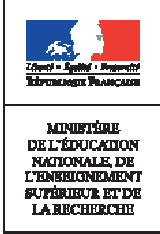 Le pH d’une solution(guidé)Situation d’évaluationThème : organisation et transformations de la matièreAttendus de fin de cycleDécrire et expliquer des transformations chimiques.Connaissances et compétences associéesPropriétés acidobasiques : Identifier le caractère acide ou basique d’une solution par mesure du pH.Nature de la situation d’évaluationSuccession de tâches simples avec activité expérimentale. Durée : 45 minRetrouvez Éduscol sur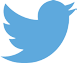 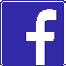 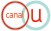 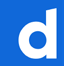 SynopsisÀ partir de la situation déclenchante « jus de citron », les élèves doivent déterminer quels paramètres permettront de diminuer l’acidité du jus de citron : ajouter de l’eau ou ajouter du sucre ? Pour répondre à cette problématique, ils devront mener une démarche scientifique complète.Acquis nécessaires pour mener la tâche à bienSavoir mesurer le pH d’une solution.Identifier le caractère acide, neutre ou basique d’une solution par la mesure du pH.ScénarioLes élèves prennent connaissance de la situation et des consignes de travail.Le professeur s’assure de la bonne compréhension du travail demandé et apporte au besoin des compléments d’information.Première phase de l’évaluation : au brouillonLes élèves proposent une démarche expérimentale qu’ils présentent oralement au professeur. En cas de difficulté, le professeur apporte les aides nécessaires.Deuxième phase de l’évaluation : mise en œuvre de la démarche expérimentaleLes élèves réalisent les expériences envisagées et notent leurs observations. Le professeur s’assure que les élèves ajoutent suffisamment d’eau pour que la variation de pH soit significative.Troisième phase de l’évaluation : sur une copieChaque élève rédige un compte rendu de sa démarche. Les élèves qui n’ont pas le temps de terminer la rédaction peuvent rendre leur brouillon. En cas de difficulté, le professeur propose l’aide n° 4.Indicateurs permettant de suivre la progression de l’élève au cours de l’éva- luationMener une démarche scientifique (D4)Observables, indicateurs :I1 : l’élève a compris la situation, il a bien perçu le lien jus de citron/acidité et il comprend qu’il faut effectuer des mesures de pH.I2 : l’élève a compris qu’il fallait vérifier l’évolution du pH en fonction de l’ajout d’eau ou de sucre.I3 : l’élève propose un protocole expérimental.I4 : l’élève présente oralement correctement la démarche à mettre en œuvre. I5 : l’élève réalise correctement les expériences.I6 : L’élève note les observations, les exploite et répond à la problématique.I7 : l’élève fait un compte rendu clair, détaillé et cohérent des différentes étapes de son travail (qu’il ait abouti ou pas).Retrouvez Éduscol surÉvaluation de l’élèveMener une démarche scientifique, résoudre un problème (D4)AidesRetrouvez Éduscol surMatériel disponibleBéchersTubes à essaiSucrePissette d’eau déminéraliséePapier pHJus de citronBouteille d’eauBaguette de verreSoucoupeRetrouvez Éduscol surLe pH d’une solution (document élève)Noémie aime le goût du jus de citron mais elle souffre de brûlures d’estomac. Son ami Allan lui propose d’ajouter de l’eau ou un peu de sucre à sa boisson favorite pour limiter l’apparition de ces brûlures.Problématique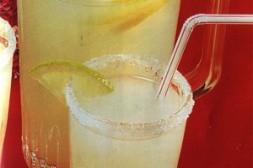 Allan a-t-il raison ? Pourquoi ?Si tu es bloqué, tu peux demander un coup de pouce à ton professeur.Du matériel est à ta disposition dans la salle.I1 À I6I1 À I6I1 À I6I1 À I6MAÎTRISE INSUFFI- SANTEMAÎTRISE FRAGILEMAÎTRISE SATISFAI- SANTETRÈS BONNE MAÎTRISELe professeur a apporté toutes les aides mais l’élève est en échec.Le professeur a apporté deux aides de niveau 2 et l’élève est en réussite.Le professeur apporte au maximum deux aides de niveau 1 et l’élève est en réussite.Aucune aide apportée et l’élève est en réussite.I7I7I7I7MAÎTRISE INSUFFI- SANTEMAÎTRISE FRAGILEMAÎTRISE SATISFAI- SANTETRÈS BONNE MAÎTRISEL’élève ne parvient pas à rendre compte de son raison- nement à l’oral et à l’écrit.L’élève parvient à rendre compte de son raisonnement.La rédaction prête à confu- sion.La rédaction ne prête pas à confusion même si elle pour- rait être plus rigoureuse.L’expression à l’oral est correcte.L’expression à l’oral et la rédaction sont claires. Tous les éléments de réponse sont présents.INDICATEURAIDE (À L’ORAL OU SOUS FORME DE COUPON)AIDE (À L’ORAL OU SOUS FORME DE COUPON)INDICATEURNIVEAU 1NIVEAU 2I1Le jus de citron est acide.On peut mesurer l’acidité d’une solution avec du papier pH.(AIDE N° 1)I2(AIDE N° 2)Le professeur questionne l’élève sur les propositions d’Allan.Le professeur précise ce qu’il faut vérifier :l’effet de l’ajout d’eau sur l’acidité du jus de citron ;l’effet de l’ajout de sucre sur l’acidité du jus de citron.I3(AIDE N° 3)Le professeur questionne l’élève sur le fait qu’il n’a pas proposé de deuxième expérience soit permettantde vérifier l’effet de l’ajout de sucre sur l’acidité du jus de ci- tron soit permettant de vérifier l’effet d’un ajout d’eau.Le protocole expérimental est fourni :Expérience 1 : effet de l’eau.Je verse quelques mL de jus de citron dans un bécher. Je mesure son pH.Je remplis le bécher  d’eau. Je mesure de nouveau le pH. Expérience 2 : effet du sucre.Je verse quelques mL de jus de citron dans un bécher. J’ajoute du sucre.Je mesure de nouveau le pH.I6(AIDE N° 4)Le professeur explique à l’élève ce qui est attendu dans les différentes étapes du compte-rendu écrit.Une trame de compte-rendu écrit est fournie.Niveau 1Niveau 2J’ai eu besoin de l’aide n° 1J’ai eu besoin de l’aide n° 2J’ai eu besoin de l’aide n° 3J’ai eu besoin de l’aide n° 4